Upper Reedley – Barn OwlUpper Reedley – Barn OwlUpper Reedley – Barn Owl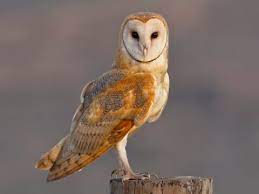 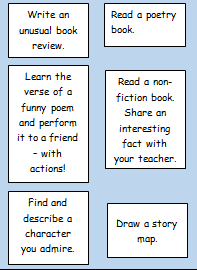 